REQUERIMENTO Nº 519/2018Requer informações acerca dos loteamentos aprovados e em análise para aprovação no município, desde 2013.Senhor Presidente,Senhores Vereadores, CONSIDERANDO que novos loteamentos foram criados no município de Santa Bárbara D’Oeste/SP, em específico do ano de 2013 até a presente data;CONSIDERANDO que é de conhecimento deste vereador que outros loteamentos estão em análise aguardando aprovação do Poder Executivo Municipal para ser criados em nossa cidade;CONSIDERANDO que o Poder Legislativo, através de seus Membros legalmente eleitos pela população, tem como atribuição fiscalizar o Poder Executivo Municipal no âmbito de seus atos;REQUEIRO que, nos termos do Art. 10, Inciso X, da Lei Orgânica do município de Santa Bárbara d’Oeste, combinado com o Art. 63, Inciso IX, do mesmo diploma legal, seja oficiado Excelentíssimo Senhor Prefeito Municipal para que encaminhe a esta Casa de Leis as seguintes informações: 1º) Quais foram os loteamentos aprovados e criados no município desde 2013 até a presente data? Onde esses loteamentos estão localizados?2º) Quais são os loteamentos em análise aguardando aprovação do Poder Executivo Municipal para sua criação? Onde serão localizados estes loteamentos?3º) Cópias dos  todos os processos de aprovação dos loteamentos entre a Prefeitura e as empresas desde 2013?4º) Cópias dos laudos técnicos e ambientais (DAE e Secretaria de Planejamento) aprovando a criação desses novos loteamentos criados na cidade desde 2013?5º) Outras informações que julgarem necessárias.Plenário “Dr. Tancredo Neves”, em 12 de abril de 2018.ISAC SORRILLO-Vereador-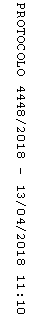 